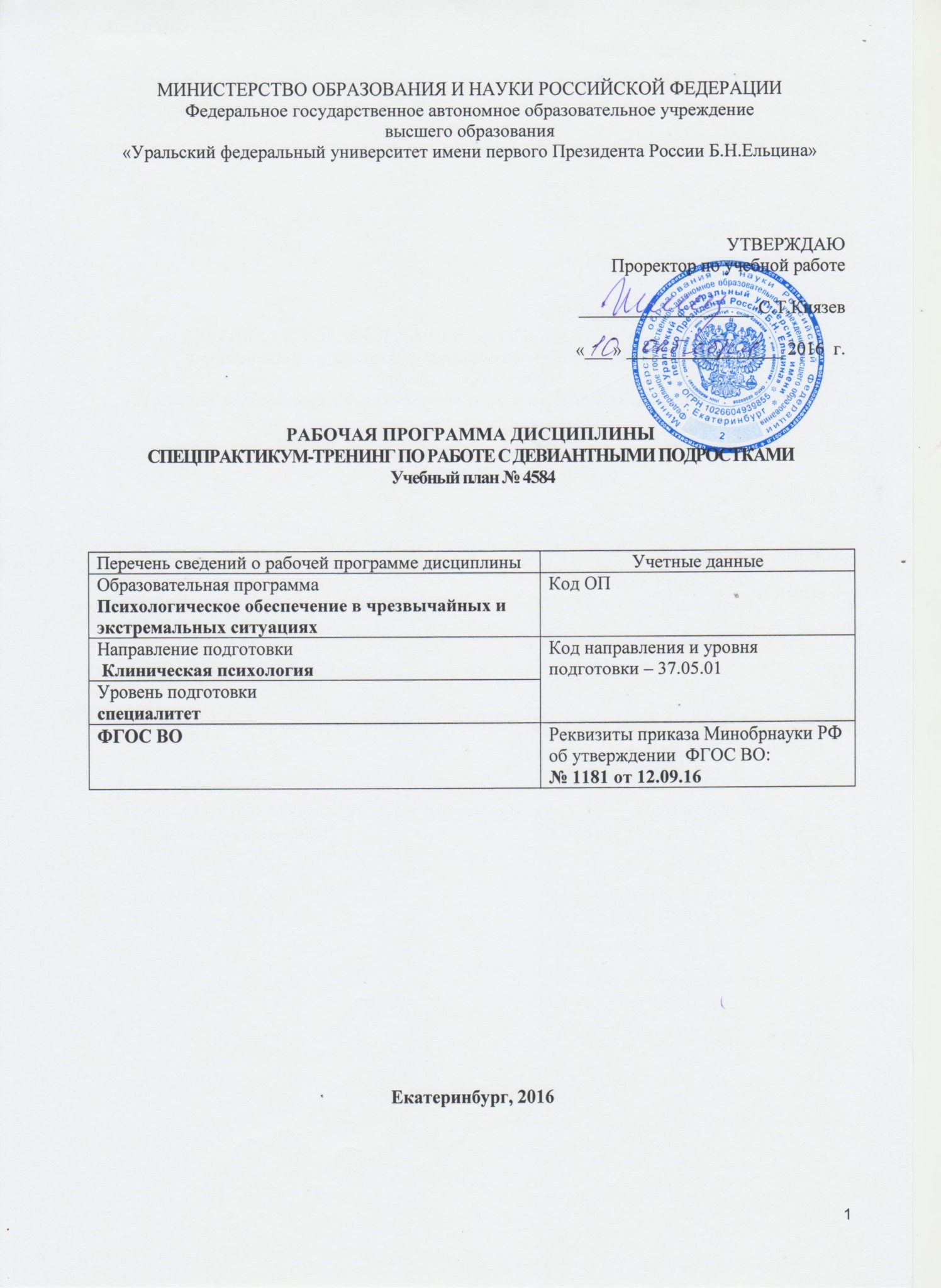 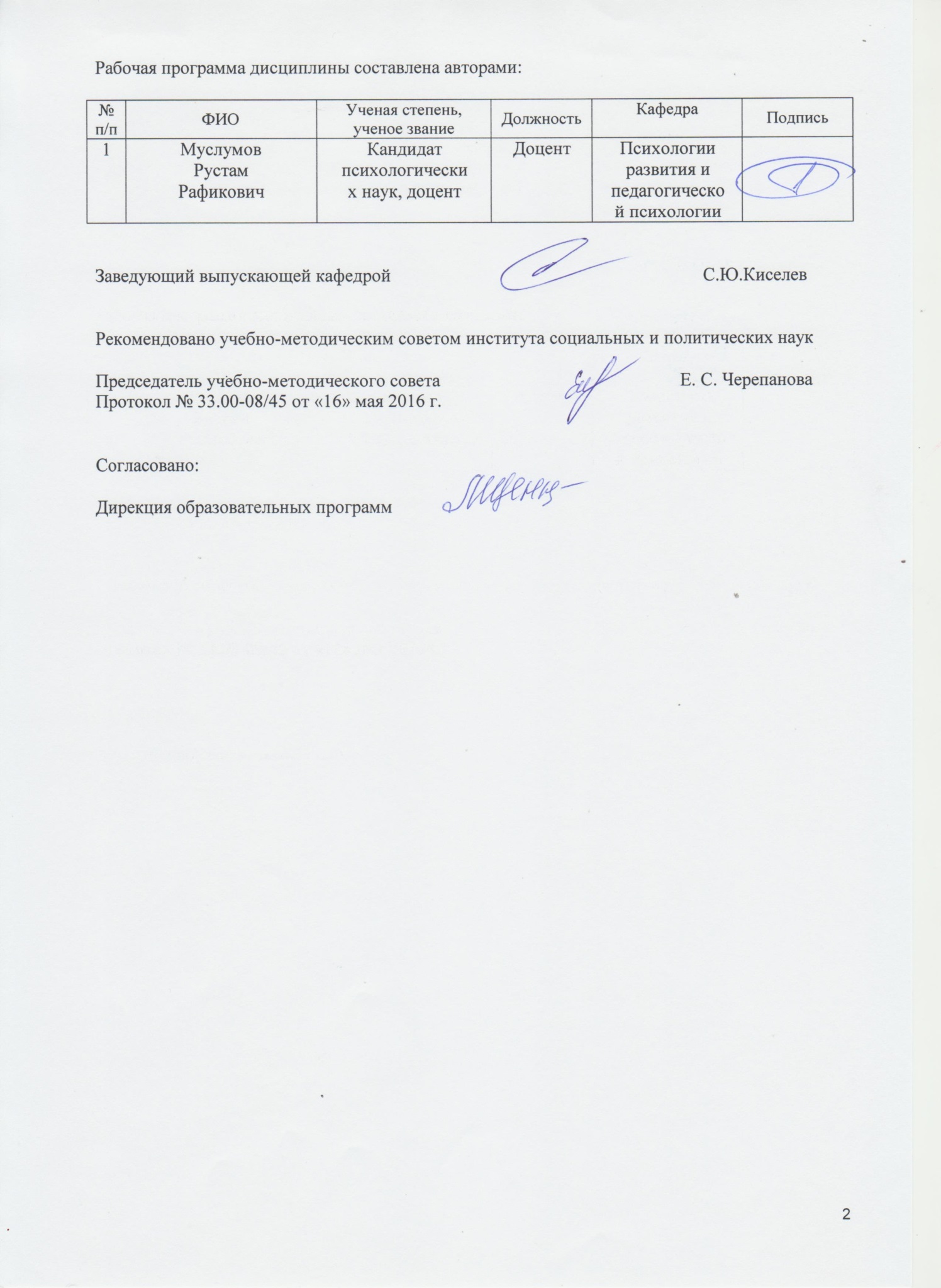 ОБЩАЯ ХАРАКТЕРИСТИКА ДИСЦИПЛИНЫСПЕЦПРАКТИКУМ-ТРЕНИНГ ПО РАБОТЕ С ДЕВИАНТНЫМИ ПОДРОСТКАМИАннотация содержания дисциплины Цели дисциплины:Подготовка выпускников к использованию в профессиональной деятельности навыков по применению различных психодиагностических и психокоррекционных методик и технологий; принципов и задач работы с девиантными детьми в рамках индивидуальной и групповой работы с девиантными детьми.Подготовка выпускников к научной деятельности в исследовательских отделах академических и научно-исследовательских организаций.Подготовка выпускников к использованию в процессе педагогической деятельности знаний методов и технологий, повышающих эффективность обучения, в том числе, в высшем учебном заведении и необходимых для охраны здоровья детей и взрослых, актуализации психологических ресурсов личности..Язык реализации программы – русский..Планируемые результаты освоения дисциплиныРезультатом освоения дисциплины является формирование у студента соответствующих профессионалам компетенций:В результате освоения дисциплины «Спецпрактикум-тренинг по работе с девиантными подростками» студент должен:знать: психологические феномены, категории, методы изучения и описания закономерностей функционирования и развития психики с позиций существующих в отечественной и зарубежной науке подходов; возрастные особенности детей и подростков; причины отклонений в развитии у детей и подростков; семейную психологию; основные подходы к психологическому воздействию на индивида, группы и сообщества.уметь: прогнозировать изменения и динамику уровня развития и функционирования различных составляющих психики в норме и при психических отклонениях; искать и анализировать, систематизировать информацию, получаемую в процессе изучения особенностей детей и подростков; профессионально воздействовать на уровень развития и особенности познавательной и личностной сферы с целью гармонизации психического функционирования человека; помогать индивидам и группам переживать кризисные ситуации;владеть: нормами взаимодействия и сотрудничества; толерантностью и социальной мобильностью; основными приемами диагностики, профилактики, экспертизы, коррекции психологических свойств и состояний индивидов и групп; методиками диагностики детей и подростков с отклоняющимися формами поведения; приемами коррекционной работы с  детьми, подростками; приемами коррекционной работы с семьей; приемами консультативной работы..Объем дисциплины1.5.Место дисциплины в структуре образовательной программы СОДЕРЖАНИЕ ДИСЦИПЛИНЫРАСПРЕДЕЛЕНИЕ УЧЕБНОГО ВРЕМЕНИ3.2. Распределение аудиторной нагрузки и мероприятий самостоятельной работы по разделам дисциплиныОбъем дисциплины (зач.ед.): 2ОРГАНИЗАЦИЯ ПРАКТИЧЕСКИХ ЗАНЯТИЙ, САМОСТОЯТЕЛЬНОЙРАБОТЫ ПО ДИСЦИПЛИНЕЛабораторные работыне предусмотрено.Практические занятия.Примерная тематика самостоятельной работыПримерный перечень тем домашних работ       не предусмотрено.Примерный перечень тем графических работне предусмотрено.Примерная тематика индивидуальных или групповых проектов     не предусмотрено4.3.5.Примерный перечень тем расчетных работ (программных продуктов)не предусмотрено.Примерный перечень тем расчетно-графических работ    не предусмотрено.Примерный перечень тем курсовых проектов (курсовых работ)    не предусмотрено..Перечень примерных тем контрольных работКонтрольная работа №1:Диагностика девиантного поведения подростков.Аутоагрессия как следствие социально-психологической дезадаптации личности.Акцентуации характера как склонность к девиантному поведению.Аддиктивное поведение как саморазрушение личности.Использование проективных методов в диагностике девиантного поведения.Аддикция и акцентуации характера.Девиантное поведение подростков.Основные направления и методы психокоррекционной работы с девиантными подростками.Групповая психокоррекционная работа с девиантными подростками.Адаптивное и отклоняющееся поведение.Проблема подростковой деликвентности.Психопрофилактика аддиктивного поведения.Проблема психологической зависимости.Агрессивное поведение как дезадаптация личности.Деструктивное культовое поведение.Девиантная виктимность подростков.Теоретические подходы к проблеме девиантного поведения.Социальная и личностная дезадаптация маргинала.Психокоррекция подросткового девиантного поведения.Депрессивность и девиантное поведение подростков.4.3.9. Примерная тематика коллоквиумовне предусмотрено.СООТНОШЕНИЕ РАЗДЕЛОВ ДИСЦИПЛИНЫ И ПРИМЕНЯЕМЫХТЕХНОЛОГИЙ ОБУЧЕНИЯПРОЦЕДУРЫ КОНТРОЛЯ И ОЦЕНИВАНИЯ РЕЗУЛЬТАТОВ ОБУЧЕНИЯ (Приложение 1)ПРОЦЕДУРЫ ОЦЕНИВАНИЯ РЕЗУЛЬТАТОВ ОБУЧЕНИЯ В РАМКАХ НЕЗАВИСИМОГО ТЕСТОВОГО КОНТРОЛЯ (Приложение 2)ФОНД ОЦЕНОЧНЫХ СРЕДСТВ ДЛЯ ПРОВЕДЕНИЯ ТЕКУЩЕЙ И ПРОМЕЖУТОЧНОЙ АТТЕСТАЦИИ ПО ДИСЦИПЛИНЕ (Приложение 3)УЧЕБНО-МЕТОДИЧЕСКОЕ И ИНФОРМАЦИОННОЕ ОБЕСПЕЧЕНИЕ ДИСЦИПЛИНЫ9.1.Рекомендуемая литература 9.1.1.Основная литератураКопытин, А.И. Арт-терапия детей и подростков / А.И. Копытин, Е.Е. Свистовская. - Москва : Когито-Центр, 2007. - 198 с. - ISBN 5-89353-211-2 ; То же [Электронный ресурс]. - URL: http://biblioclub.ru/index.php?page=book&id=56436 Копытин, А.И. Современная клиническая арт-терапия : учебное пособие / А.И. Копытин. - Москва : Когито-Центр, 2015. - 526 с. : ил., табл., схем. - (Современное психологическое образование). - Библиогр. в кн. - ISBN 978-5-89353-437-5 ; То же [Электронный ресурс]. - URL: http://biblioclub.ru/index.php?page=book&id=430542 Мандель, Б.Р. Аддиктология (ФГОС ВПО) : учебное пособие / Б.Р. Мандель. - Москва : Директ-Медиа, 2014. - 536 с. - ISBN 978-5-4458-8589-4 ; То же [Электронный ресурс]. - URL: http://biblioclub.ru/index.php?page=book&id=233060Психология девиантного поведения : учебно-методический комплекс дисциплины / . - Москва : Директ-Медиа, 2013. - 124 с. - ISBN 978-5-4458-3446-5 ; То же [Электронный ресурс]. - URL: http://biblioclub.ru/index.php?page=book&id=210553Самыгин, С.И. Психотерапия детей и подростков / С.И. Самыгин, Г.И. Колесникова. - Ростов : Издательство «Феникс», 2012. - 288 с. - (Психологический практикум). - ISBN 978-5-222-19253-5 ; То же [Электронный ресурс]. - URL: http://biblioclub.ru/index.php?page=book&id=271485 Старшенбаум, Г.В. Аддиктология: психология и психотерапия зависимостей : практическое руководство / Г.В. Старшенбаум. - Москва : Когито-Центр, 2006. - 367 с. - (Клиническая психология). - ISBN 5-89353-157-4 ; То же [Электронный ресурс]. - URL: http://biblioclub.ru/index.php?page=book&id=1450349.1.2.Дополнительная литератураБриш, К.Х. Терапия нарушений привязанности: От теории к практике / К.Х. Бриш ; пер. С.И. Дубинская. - Москва : Когито-Центр, 2012. - 320 с. - (Клиническая психология). - ISBN 978-5-89353-363-7 ; То же [Электронный ресурс]. - URL: http://biblioclub.ru/index.php?page=book&id=144860 Буйневич, Т.В. Психопрофилактическая и психокоррекционная работа с учащимися девиантного поведения : методическое пособие / Т.В. Буйневич, Э.Л. Ратникова. - 2-е изд., стер. - Минск : РИПО, 2014. - 88 с. : табл., схем. - Библиогр. в кн. - ISBN 978-985-503-411-8 ; То же [Электронный ресурс]. - URL: http://biblioclub.ru/index.php?page=book&id=485919Гилева, Н.С. Психология девиантного поведения : учебно-методическое пособие / Н.С. Гилева ; Министерство спорта, туризма и молодежной политики Российской Федерации, Сибирский государственный университет физической культуры и спорта. - Изд. 2-е, испр. и доп. - Омск : Издательство СибГУФК, 2012. - 128 с. : табл. ; То же [Электронный ресурс]. - URL: http://biblioclub.ru/index.php?page=book&id=277192Девиантное поведение детей и подростков в современных социокультурных условиях : учебное пособие / Министерство образования и науки РФ, Федеральное государственное бюджетное образовательное учреждение высшего профессионального образования «Российский государственный педагогический университет им. А. И. Герцена» ; отв. ред. М.С. Игнатенко ; науч. ред. В.В. Семикин и др. - Санкт-Петербург : РГПУ им. А. И. Герцена, 2013. - 184 с. : табл. - ISBN 978-5-8064-1938-6 ; То же [Электронный ресурс]. - URL: http://biblioclub.ru/index.php?page=book&id=428248Кулганов, В.А. Профилактика социальных отклонений (превентология) : учебно-методическое пособие / В.А. Кулганов, В.Г. Белов, Ю.А. Парфенов ; Комитет по науке и высшей школе Правительства Санкт-Петербурга, Санкт-Петербургский государственный институт психологии и социальной работы. - 2-е изд., доп. и перераб. - Санкт-Петербург : Санкт-Петербургский государственный институт психологии и социальной работы, 2011. - 244 с. : ил. - Библиогр. в кн. - ISBN 978-5-98187-865-7 ; То же [Электронный ресурс]. - URL: http://biblioclub.ru/index.php?page=book&id=277336 Манухина, С.Ю. Основы практической психологии: Хрестоматия : учебно-методический комплекс / С.Ю. Манухина. - Москва : Евразийский открытый институт, 2011. - 87 с. - ISBN 978-5-374-00457-1 ; То же [Электронный ресурс]. - URL: http://biblioclub.ru/index.php?page=book&id=90937 Основы психокоррекционной работы с обучающимися с ОВЗ : учебное пособие / Л.М. Крыжановская, О.Л. Гончарова, К.С. Кручинова, А.А. Махова. - Москва : Владос, 2018. - 377 с. : табл. - (Инклюзивное образование). - ISBN 978-5-906992-86-4 ; То же [Электронный ресурс]. - URL: http://biblioclub.ru/index.php?page=book&id=486114Павлов, И.С. Психотерапия в практике / И.С. Павлов. - 3-е издание, перераб. и доп. - Москва : ПЕР СЭ, 2006. - 608 с. - ISBN 5-98549-014-9 ; То же [Электронный ресурс]. - URL: http://biblioclub.ru/index.php?page=book&id=233336Психология девиантности: Дети. Общество. Закон : монография / под ред. А.А. Реан. - Москва : Юнити-Дана, 2016. - 479 с. : схем., табл. - (Magister). - Библиогр. в кн.. - ISBN 978-5-238-02807-1 ; То же [Электронный ресурс]. - URL: http://biblioclub.ru/index.php?page=book&id=446432 Старшенбаум, Г.В. Групповой психотерапевт / Г.В. Старшенбаум. - Москва : Директ-Медиа, 2011. - 175 с. - ISBN 978-5-9989-7918-7 ; То же [Электронный ресурс]. - URL: http://biblioclub.ru/index.php?page=book&id=70339 Флотская, Н.Ю. Развитие половой идентичности у подростков с девиантным поведением : монография / Н.Ю. Флотская, М.А. Пономарева ; Министерство образования и науки Российской Федерации, Северный (Арктический) федеральный университет имени М.В. Ломоносова. - Архангельск : САФУ, 2015. - 152 с. : ил. - Библиогр.: с.184-204. - ISBN 978-5-261-01084-5 ; То же [Электронный ресурс]. - URL: http://biblioclub.ru/index.php?page=book&id=436355Харламенкова, Н.Е. Психологическая сепарация: подходы, проблемы, механизмы / Н.Е. Харламенкова, Е.В. Кумыкова, А.К. Рубченко ; Российская академия наук, Институт психологии. - Москва : Институт психологии РАН, 2015. - 367 с. : табл., схем. - Библиогр. в кн.. - ISBN 978-5-9270-0298-6 ; То же [Электронный ресурс]. - URL: http://biblioclub.ru/index.php?page=book&id=430537 .Методические разработкиЕршова И.А. Девиантное поведение личности. Программа специальной дисциплины. Екатеринбург: Изд-во Уральского университета, 2009.Муслумов Р.Р. Практическая психодиагностика детей и подростков /	методические рекомендации. – М-во образования и науки Рос. Федерации, Урал. федерал. ун-т. – Екатеринбург : Изд-во Урал. ун-та, 2013. – 32 с.Муслумов Р.Р. Правовое сознание личности / учебное пособие. – М-во образования и науки Рос. Федерации, Урал. федерал. ун-т. – Екатеринбург : Изд-во Урал. ун-та, 2013. – 84 с9.3 Програмное обеспечениеMicrosoftOffice, MicrosoftPowerPoint, InternetExplorer, WindowsMedia      9.4. Базы данных, информационно-справочные и поисковые системыЭлектронные информационные ресурсы Российской государственной библиотеки(www.rls.ru)Зональная библиотека УрФУ (http://lib.urfu.ru/)ЭБС Университетская библиотека онлайн ( https://biblioclub.ru/)ЭБС Лань (https://e.lanbook.com/)ЭБС Библиокомплектатор  (http://www.bibliocomplectator.ru/available)Портал образовательных ресурсов УрФУ (http://study.urfu.ru/)Ресурсы Института научной информации по общественным наукам Российской академии наук (ИНИОН РАН) (http://elibrary.ru)Университетская информационная система Россия (http://www.cir.ru)http://psychology.net.ru/ - Мир психологии (новости психологии, психологические тесты, книги);http://www.defektolog.ru/ - Дефектолог (информация о детях, имеющих особенности развития;нормативы детского развития; тесты;авторские статьи специалистов: психологов, дефектологов, логопедов; консультации на форуме);http://children-psy.ru/ - Центр детской нейропсихологии (оказание психологической помощи детям с трудностями обучения в школе, а также имеющими проблемы школьной рассеянности, чистописания и общения; сборник тематических статей; ответы на вопросы); http://childpsy.ru/ - Детский психолог (для специалистов это научно-тематический проект, выполненный в рамках факультета «Психология образования» МГППУ по возрастной психологии и некоторым отраслям детской психологии, содержащий публикации научных результатов психологических и педагогических исследований);Поисковые информационные системы Yandex, Google.9.5.Электронные образовательные ресурсыBOOKAP - Books of the psychology - психологическая библиотека: http://www.bookap.by.ru/; IVSoftware Psychology OnLine - Материалы по психологии: http://www.psychology-online.net; Psiho : http://www.psiho.zp.ua; PsyCatalog.ru – все о психологии в России! http://PsyCatalog.ru/; RIN.RU – Психология http://psy.rin.ru/;Аудиториум - Информационно-образовательный портал «Гуманитарные науки» http://www.auditorium.ru;сайт лаборатории научных основ детской практической психологии Психологического института РАО – Режим доступа: htpp : //www.pirao.ru/strukt/lab_gr/1-podjun.html; сайт журнала «Психологическая наука и образование» – Режим доступа: htpp: //www.psuedu/ru; сайт журнала «Вопросы психологии» -– Режим доступа: htpp: //www/vopsy.ru.9.5. Программное обеспечениене используются.МАТЕРИАЛЬНО-ТЕХНИЧЕСКОЕ ОБЕСПЕЧЕНИЕ ДИСЦИПЛИНЫСведения об оснащенности дисциплины специализированным и лабораторным оборудованиемУчебная аудитория с мультимедийным комплексомПРИЛОЖЕНИЕ 1к рабочей программе дисциплиныПРОЦЕДУРЫ КОНТРОЛЯ И ОЦЕНИВАНИЯ РЕЗУЛЬТАТОВ ОБУЧЕНИЯ В РАМКАХ ТЕКУЩЕЙ И ПРОМЕЖУТОЧНОЙ АТТЕСТАЦИИ ПО ДИСЦИПЛИНЕ6.1. Весовой коэффициент значимости дисциплины – 1 6.2.Процедуры текущей и промежуточной аттестации по дисциплинеПроцедуры	текущей	и	промежуточной	аттестации	курсовой	работы	–	не предусмотреноКоэффициент значимости семестровых результатов освоения дисциплиныПРИЛОЖЕНИЕ 2к рабочей программе дисциплиныПРОЦЕДУРЫ ОЦЕНИВАНИЯ РЕЗУЛЬТАТОВ ОБУЧЕНИЯ В РАМКАХ НЕЗАВИСИМОГО ТЕСТОВОГО КОНТРОЛЯДисциплина и ее аналоги, по которым возможно  тестирование,  отсутствуют  на  сайте ФЭПО http://fepo.i-exam.ru.Дисциплина и ее аналоги, по которым возможно тестирование, отсутствуют на сайте Интернет-тренажеры http://training.i-exam.ru.Дисциплина и ее аналоги, по которым возможно тестирование, отсутствуют на портале СМУДС УрФУ.В связи с отсутствием Дисциплины и ее аналогов, по которым возможно тестирование, на сайтах ФЭПО, Интернет-тренажеры и портале СМУДС УрФУ, тестирование в рамках НТК не проводится.ПРИЛОЖЕНИЕ 3к рабочей программе дисциплиныФОНД ОЦЕНОЧНЫХ СРЕДСТВ ДЛЯ ПРОВЕДЕНИЯ ТЕКУЩЕЙ И ПРОМЕЖУТОЧНОЙ АТТЕСТАЦИИ ПО ДИСЦИПЛИНЕКРИТЕРИИ ОЦЕНИВАНИЯ РЕЗУЛЬТАТОВ КОНТРОЛЬНО-ОЦЕНОЧНЫХ МЕРОПРИЯТИЙ ТЕКУЩЕЙ И ПРОМЕЖУТОЧНОЙ АТТЕСТАЦИИ ПОДИСЦИПЛИНЕ В РАМКАХ БРСВ рамках БРС применяются утвержденные на кафедре критерии оценивания достижений студентов по каждому контрольно-оценочному мероприятию. Система критериев оценивания, как и при проведении промежуточной аттестации по модулю, опирается на три уровня освоения компонентов компетенций: пороговый, повышенный, высокий.КРИТЕРИИ ОЦЕНИВАНИЯ РЕЗУЛЬТАТОВ ПРОМЕЖУТОЧНОЙ АТТЕСТАЦИИ ПРИ ИСПОЛЬЗОВАНИИ НЕЗАВИСИМОГО ТЕСТОВОГО КОНТРОЛЯНезависимый тестовый контроль не используется.ОЦЕНОЧНЫЕ СРЕДСТВА ДЛЯ ПРОВЕДЕНИЯ ТЕКУЩЕЙ И ПРОМЕЖУТОЧНОЙ АТТЕСТАЦИИПримерные задания для проведения мини-контрольных в рамках учебных занятий не предусмотрено.Примерные контрольные задачи в рамках учебных занятийне предусмотрено.Примерные контрольные кейсыне предусмотрено.Перечень примерных вопросов для зачетаДиагностика дезадаптивностиДиагностика агрессивностиДиагностика зависимого поведенияДиагностика суицидального поведенияДиагностика профессиональных девиаций Диагностика характерологических нарушенийДиагностика эмоциональных нарушенийДиагностика невротических отклоненийПринципы и задачи коррекционной и развивающей работыФормы психокоррекционной работы с проявлениями девиантного поведенияПринципы работы с проявлениями девиантного поведенияЗадачи и стратегии осуществления работы с девиантными детьмиИндивидуальная коррекционная работа с проблемами девиацииКонсультация, как форма работы с проявлениями девиацийПсихокоррекцияКоучингФормы групповой коррекционной и развивающей работы по проблемам девиантного поведенияСодержание и методика коррекционно-развивающей работы с агрессивными детьмиСоставление и проведение тренинговых программ по работе с девиантными детьмиПодбор упражнений с учетом специфики девиантного поведения детей.Оценка эффективности результатов психологического тренинга.Профилактическая деятельность по проблемам девиаций. Формы профилактической работы.Разработка программы профилактической работы.Оценка эффективности профилактической работы.Перечень примерных вопросов для экзаменане предусмотрено.Ресурсы АПИМ УрФУ, СКУД УрФУ для проведения тестового контроля в рамках текущей и промежуточной аттестацииНе используются.Ресурсы ФЭПО для проведения независимого тестового контроляНе используются.Интернет-тренажерыНе используются.ПК-5 – способностью и готовностью определять цели и самостоятельно или в кооперации с коллегами разрабатывать программы психологического вмешательства с учетом нозологических и индивидуально-психологических характеристик, квалифицированно осуществлять клинико-психологическое вмешательство в целях профилактики, лечения,реабилитации и развития;ПК-6 – способностью осуществлять психологическое консультирование медицинского персонала (или сотрудников других учреждений) по вопросам взаимодействия с пациентами (клиентами), создавать необходимую психологическую атмосферу и «терапевтическую среду»;ОК-7 - готовностью к саморазвитию, самореализации, использованию творческого потенциала№ п/пВиды учебной работыОбъем дисциплиныРаспределение объемадисциплины по семестрам (час.)Распределение объемадисциплины по семестрам (час.)Распределение объемадисциплины по семестрам (час.)№ п/пВиды учебной работыВсего часов81.Аудиторные занятия60602.Лекции3.Практические занятия60604.Лабораторные работы--5.Самостоятельная работа студентов, включая все видытекущей аттестации886.Промежуточная аттестация44/З7.Общий объем по учебномуплану, час.72728.Общий объем по учебномуплану, з.е.221. Пререквизитыпсихология отклоняющегося поведения, психология семьи 2. Кореквизитыспецпрактикум-тренинг по работе с семьей3. Постреквизитыпсихологическая профилактика зависимого поведенияКод раздела, темыРаздел, тема дисциплиныСодержаниеР1Раздел . Диагностика различных видов девиантного поведенияРаздел . Диагностика различных видов девиантного поведенияТема	1.	ДиагностикаИзучение	понятий	темы.	Анализ	применениядезадаптивности	идиагностических методик.агрессивностиМетодика диагностики социально-психологическойадаптированности (шкала СПА) (К. Роджерс и Р.Даймонд	и	адаптирована	Т.В.	Снегиревой(Змановская, 2004)Р1.Т1Методика определения социальной адаптации истрессоустойчивости (Т. Холмс и Р. Pare)Методика диагностики агрессии (опросник «Басса-Дарки»)Методика	«Личностная	агрессивность	иконфликтность» (Головей, 2001)Методика	диагностики	агрессивности	вотношениях (тест А. Ассингера)Тема	2.	ДиагностикаИзучение	понятий	темы.	Анализ	применениязависимого поведениядиагностических методик.Опросник	для	выявления	ранних	признаковалкоголизма	(К.К.	Яхин	и	В.Д.	Менделевич(Менделевич, 2001)Р1.Т2Тест «Склонность к зависимому поведению» (В. Д.Менделевич)Опросник	трудоголизма	(разработан	Б.Киллинджер (Короленко, 2000)Методика	определения	созависимости	(Д.Фишером (Москаленко В.Д., 2002)Методика определения межличностной зависимости (Тест профиля отношений) Р. Борнштейн (Bornstein, 2001, 2003)Опросник межличностной зависимости (Interpersonal Dependency Inventory) (Р. Гиршфильд (Hirschfeld, 1977)1.3.Тема	3.	Диагностика суицидальногоповеденияИзучение	понятий	темы.	Анализ	применения диагностических методик.Карта риска совершения суицида (Шнейдер, 2005)1.4.Тема	4.	Диагностика профессиональных девиацийИзучение	понятий	темы.	Анализ	применения диагностических методик.Методика	диагностики	уровня	эмоционального выгорания (В.В. Бойко)1.5.Тема	5.	Диагностика характерологических нарушенийИзучение	понятий	темы.	Анализ	применениядиагностических методик. Характерологический опросник К. ЛеонгардаМетодика	аутоидентификации	акцентуаций характера (Э. Г. Эйдемиллер)1.6.Тема	6.	Диагностика эмоциональных нарушений		и невротических отклоненийИзучение	понятий	темы.	Анализ	применения диагностических методик.Шкала	депрессии	(разработан	В.	Зунга	и адаптирован Т.И. Балашовой)Методика «Прогноз»Клинический опросник для выявления и оценки невротических состояний (методика, разработанная К.К. Яхиным и В. Д. Менделевичем)Опросник невротических расстройствМетодика экспресс-диагностики невроза (методика К. Хека и X. Хесса)Р2Раздел 2.Коррекция и профилактика девиантного поведенияРаздел 2.Коррекция и профилактика девиантного поведенияР2.Т1Тема	1.		Принципы	и задачи		коррекционной и развивающей работы педагогического психологаПостроение коррекционной и профилактической работы с девиантными детьми.Формы работы (индивидуальная и групповая) Принципы работы:Содержание развивающей работы, прежде всего, соответствует тем компонентам психолого- педагогического	статуса	школьников, формирование и полноценное развитие которых на данном возрастном этапе наиболее актуально.Содержание коррекционной работы, прежде всего, соответствует тем компонентам психолого- педагогического статуса школьника, уровень развития и содержание которых не соответствует психолого-педагогическим и возрастным требованиям.Развивающая и коррекционная работа организуется по итогам проведения психодиагностических минимумов.Задачи и стратегия осуществления работы с девиантными детьмиР2.Т2Тема	2.Индивидуальная коррекционная работа сПринципы   и   задачи   индивидуальной   работы  сдевиантными	детьми.	Конкретный	формы индивидуальной		работы:	консультация,проблемами девиациипсихокоррекция,	коучинг.	Этапы	и	целииндвидуальных форм работы.Р2.Т3Тема	3.	Формы групповой коррекционной		и развивающей	работыпо	проблемам девиантного поведенияПринципы и задачи групповой работы с девиантными детьми. Формы и направления групповой работы: работа в т-группах, психодрама, тренинг и т.д.Р2.Т4Тема 4. Содержание и методикакоррекционно- развивающей работы с агрессивными детьмиОсновные задачи построения работы с агрессивными детьми. Специфика индивидуальной и групповой форм работы. Построение взаимодействия с агрессивными детьми.Р2.Т5Тема 5. Составление и проведение тренинговых программ по	работе	сдевиантными детьмиПостроение	целей	и	задач	психологическоготренинга. Подбор упражнений с учетом специфики девиантного поведения детей.Оценка	эффективности	результатов психологического тренинга.Р2.Т6Тема	6.Профилактическая деятельность	по проблемам девиацийЦели и задачи профилактической работы. Формы профилактической работы. Разработка программы профилактической работы. Оценка эффективностипрофилактической работы.Раздел дисциплиныРаздел дисциплиныРаздел дисциплиныАудиторная нагрузка (час.)Аудиторная нагрузка (час.)Аудиторная нагрузка (час.)Аудиторная нагрузка (час.)Самостоятельная работа: виды, количество и объемы мероприятийСамостоятельная работа: виды, количество и объемы мероприятийСамостоятельная работа: виды, количество и объемы мероприятийСамостоятельная работа: виды, количество и объемы мероприятийСамостоятельная работа: виды, количество и объемы мероприятийСамостоятельная работа: виды, количество и объемы мероприятийСамостоятельная работа: виды, количество и объемы мероприятийСамостоятельная работа: виды, количество и объемы мероприятийСамостоятельная работа: виды, количество и объемы мероприятийСамостоятельная работа: виды, количество и объемы мероприятийСамостоятельная работа: виды, количество и объемы мероприятийСамостоятельная работа: виды, количество и объемы мероприятийСамостоятельная работа: виды, количество и объемы мероприятийСамостоятельная работа: виды, количество и объемы мероприятийСамостоятельная работа: виды, количество и объемы мероприятийСамостоятельная работа: виды, количество и объемы мероприятийСамостоятельная работа: виды, количество и объемы мероприятийСамостоятельная работа: виды, количество и объемы мероприятийСамостоятельная работа: виды, количество и объемы мероприятийСамостоятельная работа: виды, количество и объемы мероприятийСамостоятельная работа: виды, количество и объемы мероприятийСамостоятельная работа: виды, количество и объемы мероприятийСамостоятельная работа: виды, количество и объемы мероприятийСамостоятельная работа: виды, количество и объемы мероприятийКод раздела, темыНаименование раздела, темыВсего по разделу, теме (час.)ВсегоЛекцииПрактические занятияЛабораторные работыВсего самостоятельной работы студентов (час.)Подготовка к аудиторным занятиям (час.)Подготовка к аудиторным занятиям (час.)Подготовка к аудиторным занятиям (час.)Подготовка к аудиторным занятиям (час.)Подготовка к аудиторным занятиям (час.)Всего (час.)Выполнение самостоятельных внеаудиторных работ (колич.)Выполнение самостоятельных внеаудиторных работ (колич.)Выполнение самостоятельных внеаудиторных работ (колич.)Выполнение самостоятельных внеаудиторных работ (колич.)Выполнение самостоятельных внеаудиторных работ (колич.)Выполнение самостоятельных внеаудиторных работ (колич.)Выполнение самостоятельных внеаудиторных работ (колич.)Выполнение самостоятельных внеаудиторных работ (колич.)Выполнение самостоятельных внеаудиторных работ (колич.)Всего на подготовку к контрольным мероприятиям (час.)Подготовка к        контрольны ммероприяти ям (колич.)Подготовка к        контрольны ммероприяти ям (колич.)Подготовка к аттестационным мероприятиям (час.)Подготовка к аттестационным мероприятиям (час.)Подготовка к аттестационным мероприятиям (час.)Подготовка к аттестационным мероприятиям (час.)Подготовка к аттестационным мероприятиям (час.)Код раздела, темыНаименование раздела, темыВсего по разделу, теме (час.)ВсегоЛекцииПрактические занятияЛабораторные работыВсего самостоятельной работы студентов (час.)ВсегоЛекцияПракт., семинар. занятиеЛабораторное занятиеН/и семинар, семинар-конференция, коллоквиумВсего (час.)Домашняя работа*Графическая работа*Реферат, эссе, творч. работа*Инд. или групповой проект*Перевод инояз. литературы*Расчетная работа,разработка программного продукта*Расчетно-графическая работа*Курсовая работа*Курсовой проект*Всего на подготовку к контрольным мероприятиям (час.)Контрольная работа*Коллоквиум*Зачет* (при наличии экзамена)Зачет*(дифференцированныйили при отсутствии экзамена)Зачет*(дифференцированныйили при отсутствии экзамена)Зачет*(дифференцированныйили при отсутствии экзамена)Экзамен*1.1.Диагностика дезадаптивности иагрессивности62240,50,51.2.Диагностика зависимого поведения62240,50,51.3Диагностика суицидальногоповедения62240,50,51.4Диагностика профессиональных девиаций62240,50,51.5Диагностикахарактерологических нарушений62240,50,51.6Диагностика эмоциональных нарушений и невротическихотклонений62240,50,52.1.Принципы и задачи коррекционной и развивающей работы педагогического психолога82260,50,52.2.Индивидуальная коррекционная работа с проблемами девиации1644120,50,52.3.Формы групповой коррекционной и развивающей работы по проблемамдевиантного поведения104460,50,52.4.Содержание и методика коррекционно-развивающейработы с агрессивными детьми104460,50,52.5.Составление и проведениетренинговых программ по работе с девиантными детьми1444100,50,52.6.Профилактическая деятельностьпо проблемам девиаций104460,50,521Всего (час), без учета подготовки к аттестационным мероприятиям:686006008606000000000000220Всего по дисциплине (час.):7260124455Кодраздела, темыНомер занятияТема занятияВремя на проведениезанятия (час.)Р1.Т1.1Диагностика дезадаптивности и агрессивности5Р1.Т2.2Диагностика зависимого поведения5Р1.Т3.3Диагностика суицидального поведения5Р1.Т4.4Диагностика профессиональных девиаций5Р1.Т5.5Диагностика характерологических нарушений5Р1.Т6.6Диагностика эмоциональных нарушений иневротических отклонений5Р2.Т1.7Принципы и задачи коррекционной иразвивающей работы педагогического психолога5Р2.Т2.8Индивидуальная коррекционная работа спроблемами девиации5Р2.Т3.9Формы групповой коррекционной и развивающей работы по проблемам девиантногоповедения5Р2.Т4.10Содержание и методика коррекционно-развивающей работы с агрессивными детьми5Р2.Т5.11Составление и проведение тренинговыхпрограмм по работе с девиантными детьми5Р2.Т6.12Профилактическая деятельность по проблемамдевиаций5Всего:60Код раздела, темы дисциплиныАктивные методы обученияАктивные методы обученияАктивные методы обученияАктивные методы обученияАктивные методы обученияАктивные методы обученияДистанционные образовательные технологии иэлектронное обучениеДистанционные образовательные технологии иэлектронное обучениеДистанционные образовательные технологии иэлектронное обучениеДистанционные образовательные технологии иэлектронное обучениеДистанционные образовательные технологии иэлектронное обучениеДистанционные образовательные технологии иэлектронное обучениеКод раздела, темы дисциплиныПроектная работаКейс-анализДеловые игрыПроблемное обучениеКомандная работаДругие (указать, какие)Сетевые учебные курсыВиртуальные практикумы и тренажерыВебинары и видеоконференцииАсинхронные web- конференции и семинарыСовместная работа и разработка контентаДругие (указать, какие)Р1.Т1.+Р1.Т2.++Р1.Т3.+++Р1.Т4.++Р1.Т5.+Р1.Т6.++Р2.Т1.+Р2.Т2.++Р2.Т3.++Р2.Т4.++Р2.Т5.++Р2.Т6.++1.Лекции: коэффициент значимости совокупных результатов лекционных занятий не предусмотрено1.Лекции: коэффициент значимости совокупных результатов лекционных занятий не предусмотрено1.Лекции: коэффициент значимости совокупных результатов лекционных занятий не предусмотрено2. Практические занятия: коэффициент значимости совокупных  результатов практических занятий – 12. Практические занятия: коэффициент значимости совокупных  результатов практических занятий – 12. Практические занятия: коэффициент значимости совокупных  результатов практических занятий – 1Текущая аттестация  на практических занятиях Сроки – семестр,учебная неделяМаксимальная оценка в баллахПосещение практических занятий (7)VIII, 1-1714Работа на практических занятиях (7)VIII, 1-1721Выполнение контрольной  работы №1VIII, 1265Промежуточная аттестация по практическим занятиям – зачетВесовой коэффициент значимости результатов текущей аттестации по практическим занятиям– 0,4Промежуточная аттестация по практическим занятиям – зачетВесовой коэффициент значимости результатов текущей аттестации по практическим занятиям– 0,4Промежуточная аттестация по практическим занятиям – зачетВесовой коэффициент значимости результатов текущей аттестации по практическим занятиям– 0,4Промежуточная аттестация по практическим занятиям– 0,6Промежуточная аттестация по практическим занятиям– 0,6Промежуточная аттестация по практическим занятиям– 0,63. Лабораторные занятия – не предусмотрено3. Лабораторные занятия – не предусмотрено3. Лабораторные занятия – не предусмотреноПорядковый номер семестра по учебному плану, в котором осваивается дисциплинаКоэффициент значимости результатов освоения дисциплины в семестреСеместр VIII1Компоненты компетенцийПризнаки уровня освоения компонентов компетенцийПризнаки уровня освоения компонентов компетенцийПризнаки уровня освоения компонентов компетенцийКомпоненты компетенцийпороговыйповышенныйвысокийЗнанияСтудент демонстрирует знание-знакомство, знание-копию: узнает объекты, явления и понятия, находит в них различия, проявляетзнание источников получения информации, может осуществлять самостоятельнорепродуктивные действия над знаниями путем самостоятельноговоспроизведения и применения информации.Студент демонстрирует аналитические знания: уверенно воспроизводит и понимает полученные знания, относит их к той или инойклассификационной группе, самостоятельно систематизирует их, устанавливает взаимосвязи между ними, продуктивно применяет в знакомых ситуациях.Студент может самостоятельно извлекать новые знания из окружающего мира, творчески их использовать для принятия решений в новых и нестандартных ситуациях.УменияСтудент умеет корректно выполнять предписанные действия по инструкции, алгоритму в известной ситуации, самостоятельно выполняет действия по решению типовых задач, требующих выбора из числа известных методов, в предсказуемоизменяющейся ситуацииСтудент умеет самостоятельно выполнять действия (приемы, операции) по решению нестандартных задач, требующихвыбора на основекомбинации известных методов, внепредсказуемоизменяющейся ситуацииСтудент умеет самостоятельно выполнять действия, связанные с решением исследовательских задач, демонстрирует творческоеиспользование умений (технологий)Личностные качестваСтудент имеет низкую мотивацию учебнойдеятельности, проявляет безразличное,безответственное отношение к учебе, порученному делуСтудент имеетвыраженную мотивацию учебной деятельности,демонстрирует позитивное отношение к обучению и будущей трудовой деятельности, проявляет активность.Студент имеет развитую мотивацию учебной и трудовой деятельности, проявляет настойчивость и увлеченность,трудолюбие, самостоятельность, творческий подход.